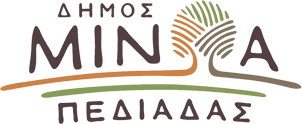 Αρκαλοχώρι, 25/ 10 /2023Προς: ΜΜΕΔΕΛΤΙΟ ΤΥΠΟΥ 	 Συλλυπητήρια δήλωση του Δημάρχου Μινώα Πεδιάδας Μανώλη Φραγκάκη για τον θάνατο του Γιώργου Γραμματικάκη   « Με θλίψη πληροφορήθηκα την είδηση του θανάτου του διακεκριμένου Καθηγητή, πρώην Πρύτανη του Πανεπιστημίου Κρήτης και πρώην Ευρωβουλευτή Γιώργου Γραμματικάκη.     Ένας σπουδαίος άνθρωπος, που άφησε έντονο το αποτύπωμα του εντός και εκτός συνόρων και κατάφερε να μας «ταξιδέψει» μέσα από τα μοναδικής έμπνευσης επιστημονικά και φιλοσοφικά βιβλία του.    Ο Γιώργος Γραμματικάκης ξεχώριζε, όχι μόνο για την καλλιέργεια και την ευρύτητα του πνεύματος του, αλλά και για τον χαρισματικό χαρακτήρα του.  Είχα την τύχη να γνωρίσω αυτή την εμβληματική προσωπικότητα και θα κρατώ σα φυλαχτό τις τόσο ενδιαφέρουσες συζητήσεις μας.      Καλό ταξίδι στο Φως και τα Αστέρια που τόσο αγάπησε. Θα τον θυμόμαστε με σεβασμό και αγάπη για την ανεκτίμητη προσφορά του.      Συλλυπούμαι εγκάρδια τους οικείους του».